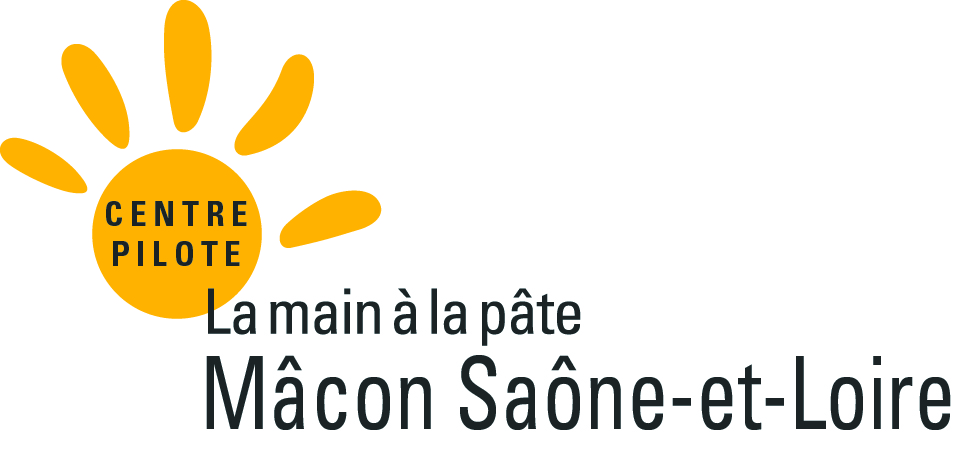 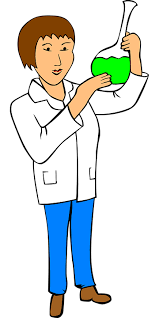 Comment faire entrer le glaçon dans la bouteille ? La réponse à ce défi :Tu peux laisser fondre le glaçon dans une tasse.Puis faire couler l’eau dans la bouteille.Enfin, il faut placer la bouteille au congélateur.L’eau va devenir de la glace, mais elle n’aura pas la même forme que le glaçon.Ce que l’on a appris :La glace, c’est de l’eau solide.L’eau devient solide lorsque sa température est inférieure à zéro degré. Si la température de la glace augmente, elle devient liquide. On dit qu’elle change d’état.